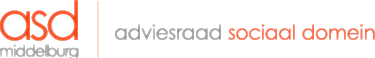 VERSLAG Adviesraad Sociaal Domein MiddelburgDinsdag 13 december 2022van 16:30 – 18:30 uurCafe BommelOpening Aanwezig: Aat, Theo, Rob, Emmy (later), Hannie, Albert, Robert, Albert, Bart, Ellenoor (gemeente Middelburg) Afwezig met kennisgeving: Rob, Chris, HuugMededelingen en vaststellen agenda  Geen bijzonderheden. Verslag vorige vergadering Bij de aanwezigen staan Rob, Emmy en Chris vermeld terwijl zij afwezig waren. Dat is niet correct en wordt aangepast. Punt 3: de 1e zin (2e deel) is niet duidelijk, wordt aangepast in: ‘maar het is onduidelijk of ze hebben deelgenomen’. Punt 6: jaarverslag moet zijn jaarplan. Actiepuntenlijst Advies op Plan van aanpak OCO (Huug): van Huug doorgekregen dat advies ASD hierover niet nodig is Fysiek punt maken (bijvoorbeeld in de ZB) kan, maar werkt dat niet stigmatiserend?Nu worden de OCO’s meedenkers genoemd. Bij de sessie over monitoring OCO, Sociaal team en Onderwijs Ondersteuning in het Palet zijn ASD-leden geweest. De vervolgsessie over het Sociaal team en de NPO-gelden zijn is gepland, maar nog niet duidelijk is wanneer die over OCO is en wie hiervoor worden uitgenodigd. Ellenoor zoekt uit of de communicatie over OCO beter kan en wie het aanspreekpunt is voor de uitnodigingen: de secretaris of de leden.  Evelien heeft gereageerd dat er binnen de gemeente geen afspraken zijn over welke dossiers in aanmerking komen voor een advies. Ze verwacht dat er in elk geval adviezen zullen worden gevraagd over het armoedebeleid, de inburgering en integratie, het accommodatiebeleid, de regiovisie jeugd, de woon-zorgvisie en de aanpassing van de verordening en beleidsregels voor de Wmo en jeugd.   De oude website doet het niet meer. De werkgroep kan zelf een nieuwe website maken m.b.v. een extern bedrijf. Plan (projectformulier) wordt opgesteld. Huug wordt toegevoegd aan de werkgroep vanwege content beheer.Zie verder de nieuwe actielijst.Terugkoppeling gesprek sollicitatiecommissie met Hannie over voorzitterschap Emmy geeft aan hoe het proces is gelopen. Er waren 2 schriftelijke en 1 mondelinge aanmelding voor de functie van voorzitter. Voorstel is om Hannie voor te dragen als nieuwe voorzitter van de ASD. Daar wordt door de aanwezige leden positief op gereageerd.Hannie heeft aangegeven dat zij de meeste aardigheid heeft in de werkgroepen. Omdat zij het wenselijk vindt dat een lid van de ASD voorzitter wordt en er op dit moment geen anderen zijn die deze rol op zich kunnen of willen nemen, is zij bereid (desgewenst tijdelijk) deze rol op zich te nemen. Omdat zij ook in een of twee werkgroepen wil blijven zitten, zijn met de sollicitatiecommissie ideeën verkend om een aantal taken van de voorzitter beter te verdelen of te delen met anderen. Dat sprak de commissie aan. De aanwezigen stemmen in met het voorzitterschap van Hannie in februari. Advies inzake Verbeterde Toegang Albert heeft een ambtelijke reactie gehad van de betreffende ambtenaar waarmee we als ASD weinig kunnen. Dit heeft mogelijk te maken met onderliggende stukken, waarover aan ons (in eerste instantie) geen advies is gevraagd. Het is niet duidelijk of ons advies is doorgestuurd naar het college en de gemeenteraad. We krijgen het idee dat de interne procedures bij de gemeente en de communicatie tussen de ambtenaren niet goed verloopt. Zitten we er daardoor inhoudelijk naast? Dat wordt meegenomen door de gemeente om te bespreken. Komt volgende vergadering terug. Advies op de Middelburgse Woonagenda Hier is wederom versneld advies gegeven zonder dat er tijd was om plenair over te vergaderen zonder dat er via email door alle leden op gereageerd kon worden. Hoe gaan we hiermee om? Het proces over zowel de Woonvisie als de Uitvoeringsagenda is niet goed verlopen door het achterwege blijven van een adviesaanvraag. Daardoor ontbrak de tijd voor een plenair overleg over dit onderwerp en was er zelfs geen gelegenheid voor een goede afstemming van het advies via de email.  Bij raadpleging van het RIS van de gemeente bleek dat het advies niet aanwezig was bij de vergaderstukken. Dat is al eens eerder geweest met het advies over de woonvisie. Nu is wederom de betreffende ambtenaar benaderd met het verzoek om het advies alsnog toe te voegen in het RIS aan de vergaderstukken. Ook dit punt wordt meegenomen door de gemeente. Volgende vergadering komt het punt terug. Aanzet jaarplan 2023 Theo vraagt zich af of het zinvol is om de werkgroepen te clusteren. Er zijn wettelijk vastgestelde aandachtsvelden en er zijn concrete acties. De productie ligt in de werkgroepen. Dat zijn de adviezen die we geven. De wet is kaderstellend. Dat is het uitgangspunt en kunnen we kort in de inleiding aangeven. Maar daarna moeten we duidelijkheid geven over wat we doen. Het jaarplan heeft zowel een in- als externe functie. De profielschetsen bieden input voor het jaarplan. Deze aanleveren door de werkgroepen. Afgesproken wordt dat Albert de werkgroep Jaarplan bijeen roept.  Projectformulieren Het format projectformulier Woonzorgvisie zoals opgesteld door Hannie en Robert wordt akkoord bevonden. Op deze manier is het duidelijk werken. Dit heeft ertoe geleid dat twee werkgroepen het projectformulier al hebben gebruikt om mee te werken. Dat is goed voor de voortgang. De projectformulieren kunnen tevens dienen als voortgangsdocumenten. Op die manier wordt de planning ook duidelijk en wat er van deelnemers aan de werkgroepen verwacht wordt. In de plenaire vergadering kan dan over de voortgang en inhoudelijke aandachtspunten worden gesproken. Aanzet jaarverslag door trekkers werkgroepen Hannie en Robert hebben als trekker van hun werkgroepen een tekst aangeleverd. De deelnemers geven aan het concrete format van Robert te willen gebruiken. Van de andere trekkers wordt nog input gevraagd. In februari 2023 dient het volledige overzicht van 2022 gereed te zijn. De verschillende projectformulieren en de jaarverslagen van de werkgroepen geven zodoende input voor het opstellen van het verslag 2022. De secretaris (Huug) kan vanuit deze documenten het verslag 2022 samenstellen.  Verzoek om advies aangaande Integrale Laadvisie De gemeente vraag om een advies half januari 2023. Vastgesteld wordt dat er hierover geen advies komt van de ASD omdat dit onderwerp door ons niet als een wezenlijk onderdeel van het WMO terrein wordt beschouwd. Dat wordt teruggekoppeld aan de gemeente. Werving nieuwe leden Wat is de stand van zaken m.b.t. profielschetsen en de website? Dit is in afwachting van de nieuwe website en nog vast te stellen profielschetsen.  Uit de werkgroepen en klankbordgroepen Hannie geeft aan over de implementatie Middelburgs Model dat Emmy en zij uitgenodigd zijn voor de vervolgsessie over de monitoring en evaluatie van het Sociaal Team. Na 15 dec krijgt de werkgroep een overzicht van de verwachte adviesaanvragen in 2023 en een jaarplanning voor tussentijdse besprekingen met de gemeente-ambtenaren.   Robert geeft aan dat de planning woon-zorgvisie nog niet bekend is. Eerst moet de Woonagenda worden vastgesteld door de gemeenteraad. De woon-zorgvisie is een van de punten die genoemd staan in de Woonagenda. Terugkoppeling wijktafels Er zijn geen nieuwe wijktafels gepland op dit moment. Rondvraag De secretaris moet B&W informeren over de wisseling van het voorzitterschap.Albert is na 3 maanden proeftijd met terugwerkende kracht benoemd tot lid.   Nieuwe actielijst                     Hannie, Robert, Huug, December 2022DatumOmschrijvingWie113-09-22NPO werkgroep vraagt naar stand van zaken.Chris214-06-22Deelname aan training burgerparticipatie van de  gemeente; komt later.Evelien /Hannie314-06-22Nieuwe websiteTheo, Rob, Robert, Huug413-09-22Verwerken opmerkingen in Huishoudelijk Reglement Chris, Aat513-09-22Gesprek met Cliëntenraad zorgstroom: we wachten op nieuw voorstel van de Cliëntenraad. Is geregeld?Bart, Hannie, Aat, Emmy611-10-22Contact leggen met nieuwe ambtenaren InburgeringRob, Huug78-11-22Profielschetsen tbv vacaturesEmmy, Chris88-11-22Informeren bij Evelien status Kadernota OrionisEvelien98-11-22Aanzet jaarverslag door trekkers werkgroepTrekkers108-11-22Aanzet jaarplan; Albert roept werkgroep bijeen.Aat, Hannie, Emmy, Albert1113-12-22Agendapunt volgende vergadering: Advies op tijd naar B&W Evelien, ?1213-12-22Terugkoppeling naar gemeente dat er geen advies komt over Integrale laadvisieHuug1313-12-22Nummering agendastukkenHuug